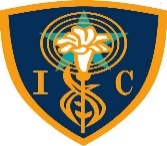 Instituto Inmaculada Concepción - ValdiviaDepartamento de Historia y Ciencias SocialesTaller de Ciencias SocialesProf. Rodrigo Ríos Z. – Correo Electrónico crriosz@gmail.com Guía de Aprendizaje N° 1 – 6° Año Básico A-BHERRAMIENTAS DE DESARROLLO TEMPORALNOMBRE: _______________________________________________________________________Capacidad  Razonamiento Lógico 		Destrezas  Reconocer – Relacionar.Valor  Responsabilidad	.		Actitudes  Autonomía – Honestidad.Contenido  Las Ciencias Sociales.La Historia es una ciencia que tiene como objetivo el estudio de la vida del ser humano en el tiempo y el espacio. Esto explica la importancia de la cronología y de los mapas históricos en el aprendizaje escolar.Con fines didácticos se la ha dividido en etapas y períodos. Los historiadores, considerando un conjunto variado de características globales, han determinado los grandes cambios que ha vivido la Humanidad y el paso de una época a otra.Sin embargo, el llamado Tiempo Histórico, es una categoría que varía dependiendo de la época, lugar y evento que estamos investigando, los que pueden tener diferentes matices en cuanto a su duración temporal, extensión geográfica, e impacto local, nacional o internacional, lo que en muchas oportunidades complejiza de sobremanera el trabajo de los Historiadores.Para poder llevar a cabo este trabajo, los historiadores utilizan diversas herramientas de trabajo que permiten llevar al entendimiento del periodo que estudian, y que permiten una clasificación del trabajo histórico mas adecuada para público no familiarizado. Algunas de estas herramientas son:El Tiempo Histórico  El tiempo histórico es el movimiento de la sociedad, de lo humano, de los acontecimientos del hombre. Es un tiempo que se percibe, pero no se ve, ni se toca. Es una construcción mental y subjetiva que los historiadores desarrollan a partir de sus investigaciones e interpretaciones. Generalmente el tiempo histórico lo desarrollamos de forma lineal, facilitando su llegada hasta el presente.La Cronología  Es el tiempo que se mide en días, meses, años, etc., que se encuentra claramente marcado por un inicio y final, y en el que los grandes acontecimientos se marcan mediante celebraciones y recuerdos, como lo son las Fiestas Patrias, Año Nuevo, Navidad, etc. Hay que tener en consideración que los grandes cambios que se han producido a lo largo de la Historia se encuentran directamente relacionados con el impacto que el Tiempo Histórico ha tenido en su desarrollo, ya que este es de carácter múltiple, irregular y variable dependiendo del lugar que se esté estudiando, y se ayudan de la Cronología en el sentido que entregan un marco general para situar estos acontecimientos a lo largo de la Historia.Por ejemplo, sabemos que en Chile el Proceso de Independencia se inicia cronológicamente el 18 de septiembre de 1810 con la realización de la Primera Junta de Gobierno, pero este acontecimiento también forma parte de un Tiempo Histórico mayor que viene dado por los acontecimientos de Europa (la invasión de Napoleón Bonaparte a España) y América (la formación de Juntas de Gobierno), pero que gracias a los eventos ocurridos en el país son distintos a los 2 anteriores.De esta forma, en el Tiempo Histórico podemos establecer 3 grandes categorías diferenciadoras que van ligadas a la duración de cada una de ellas, y que de acuerdo al historiador francés Fernand Braudel las resumimos de la siguiente forma:I RELACIONAR  los siguientes eventos de la Historia Nacional y Universal con  la categoría de Tiempo Histórico (Larga, Mediana o Corta Duración) que tienen. (10 ptos.)	De esta forma, el Tiempo Histórico es el que ha permitido la llamada Periodificación de la Historia en diversas escalas (Universal, Nacional, Local), y que ha logrado mantener una estructura clásica hasta la actualidad.	Para fines prácticos, solamente trabajaremos con la llamada Historia Universal, cuyas etapas las dividimos de la forma en que se plantea en el video de YouTube “Historia Universal en 4 minutos (Línea de Tiempo)” (https://www.youtube.com/watch?v=iCzPV0IM9-A)II RECONOCER la etapa histórica a la que pertenecen los siguientes acontecimientos, ordenándolos, en la parte posterior de la hoja, de forma cronológica mediante una línea de tiempo, de acuerdo a las etapas vistas en el video anterior. (10 ptos.)Las Cruzadas. ______________________________________________________________Humanismo y Renacimiento. __________________________________________________Revolución Francesa. ________________________________________________________Revolución Industrial. ________________________________________________________Invención de la Escritura. _____________________________________________________Segunda Guerra Mundial. _____________________________________________________Antigua Grecia. _____________________________________________________________Monarquía Absoluta. ________________________________________________________Feudalismo. _______________________________________________________________Revolución del Neolítico. _____________________________________________________Larga Duración   Cuando los hechos históricos conforman sociedades a lo largo de los siglos. Lo continuo y duradero a través de los años.Mediana Duración   Cuando los hechos históricos conforman diversas etapas o coyunturas de tiempo variables (generalmente no superiores a 100 o 150 años).Corta Duración  Son los hechos inmediatos, los que ocurren en este momento. Periodo de cambio constante.Imperio RomanoConquista de América y ChileTerremoto de Valdivia de 1960Pandemia del COVID-19Imperio NapoleónicoLa Independencia de ChileCombate Naval de IquiqueEdad MediaPeste BubónicaCaída del Muro de Berlín